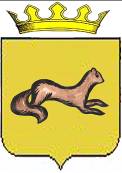 КОНТРОЛЬНО-СЧЕТНЫЙ ОРГАН ОБОЯНСКОГО РАЙОНАКУРСКОЙ ОБЛАСТИ306230, Курская обл., г. Обоянь, ул. Шмидта д.6, kso4616@rambler.ruЗАКЛЮЧЕНИЕ №4на проект решения Представительного Собрания Обоянского района Курской области «О внесении изменений и дополнений в решение Представительного Собрания Обоянского района Курской области от 21 апреля . № 9/39-III «Об утверждении Положения о представлении гражданами, претендующими на замещение муниципальных должностей, должностей муниципальной службы Обоянского района, при назначении на которые и при замещении которых граждане обязаны представлять  сведения о доходах, расходах, об имуществе и обязательствах имущественного характера, а доходах, расходах, об имуществе и обязательствах имущественного характера своих супруги (супруга) и несовершеннолетних детей»г.Обоянь                                                                                                    11.02.2016 г.Представленным проектом Решения Представительного Собрания Обоянского района Курской области предлагается внести изменения и дополнения в Положение о представлении гражданами, претендующими на замещение муниципальных должностей, должностей муниципальной службы Обоянского района, при назначении на которые и при замещении которых граждане обязаны представлять сведения о доходах, расходах, об имуществе и обязательствах имущественного характера, а также о доходах, расходах, об имуществе и обязательствах имущественного характера своих супруги (супруга) и несовершеннолетних детей, (далее – Положение), утвержденное решением Представительного Собрания Обоянского района Курской области 21 апреля . № 9/39-III «Об утверждении Положения о представлении гражданами, претендующими на замещение муниципальных должностей, должностей муниципальной службы Обоянского района, при назначении на которые и при замещении которых граждане обязаны представлять сведения о доходах, расходах, об имуществе и обязательствах имущественного характера, а также о доходах, расходах, об имуществе и обязательствах имущественного характера своих супруги (супруга) и несовершеннолетних детей»При проведении экспертизы представленного проекта Решения установлено следующее:В соответствии со ст. 12.1, Федерального закона от 25.12.2008 N 273-ФЗ "О противодействии коррупции": «Лица, замещающие государственные должности Российской Федерации, государственные должности субъектов Российской Федерации, муниципальные должности, обязаны представлять сведения о своих доходах, об имуществе и обязательствах имущественного характера, а также сведения о доходах, об имуществе и обязательствах имущественного характера своих супруг (супругов) и несовершеннолетних детей в порядке, установленном нормативными правовыми актами Российской Федерации».Ст. 2, Федерального закона от 06.10.2003 N 131-ФЗ "Об общих принципах организации местного самоуправления в Российской Федерации" определяет следующее:«лицо, замещающее муниципальную должность, - депутат, член выборного органа местного самоуправления, выборное должностное лицо местного самоуправления, член избирательной комиссии муниципального образования, действующей на постоянной основе и являющейся юридическим лицом, с правом решающего голоса. Должности председателя контрольно-счетного органа муниципального образования, заместителя председателя контрольно-счетного органа муниципального образования, аудитора контрольно-счетного органа муниципального образования могут быть отнесены к муниципальным должностям в соответствии с законом субъекта Российской Федерации;».Таким образом, депутаты Представительного Собрания Обоянского района Курской области относятся к лицам, замещающим муниципальную должность.Исходя из вышеизложенного, можно сделать вывод о соответствии представленного проекта нормам Федерального закона от 25.12.2008 N 273-ФЗ "О противодействии коррупции".Контрольно-счетный орган Обоянского района Курской области рекомендует Представительному Собранию Обоянского района Курской области рассмотреть, предложенный проект Решения на заседании Представительного Собрания Обоянского района Курской области.Председатель Контрольно-счетного органа Обоянского района Курской области                                                         С. Н. Шеверев